Vogelfutter-TörtchenDas brauchst du:-Muffin-Förmchen-Vogelfuttermischung-Pflanzenfett-Töpfe und Schalen-Löffel und Kochlöffel-BandSo geht’s:Als Vorbereitung ein Loch mit einem spitze Bleistift durch das Muffin-Förmchen stechen und ein Band zum Aufhängen hindurchfädeln.Danach das Pflanzenfett in einer Schüssel über dem Wasserbad schmelzen. Anschließend die Futtermischung hinzugeben. Achte dabei darauf, dass mehr Fett als Futter in der Schüssel ist, damit das Törtchen auch hart wird.Rühre die Masse gut um und fülle sie dann mit Löffeln in die Muffin-Förmchen. Einen Tag warten, dann Balkone, Sträucher und Bäume damit verzieren und beobachten, wie die Vögel angelockt werden.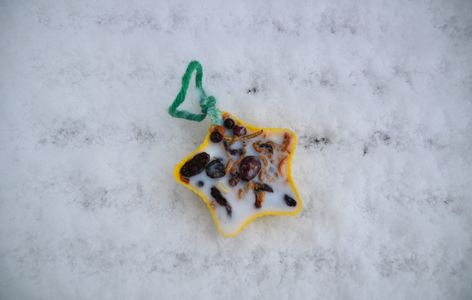 